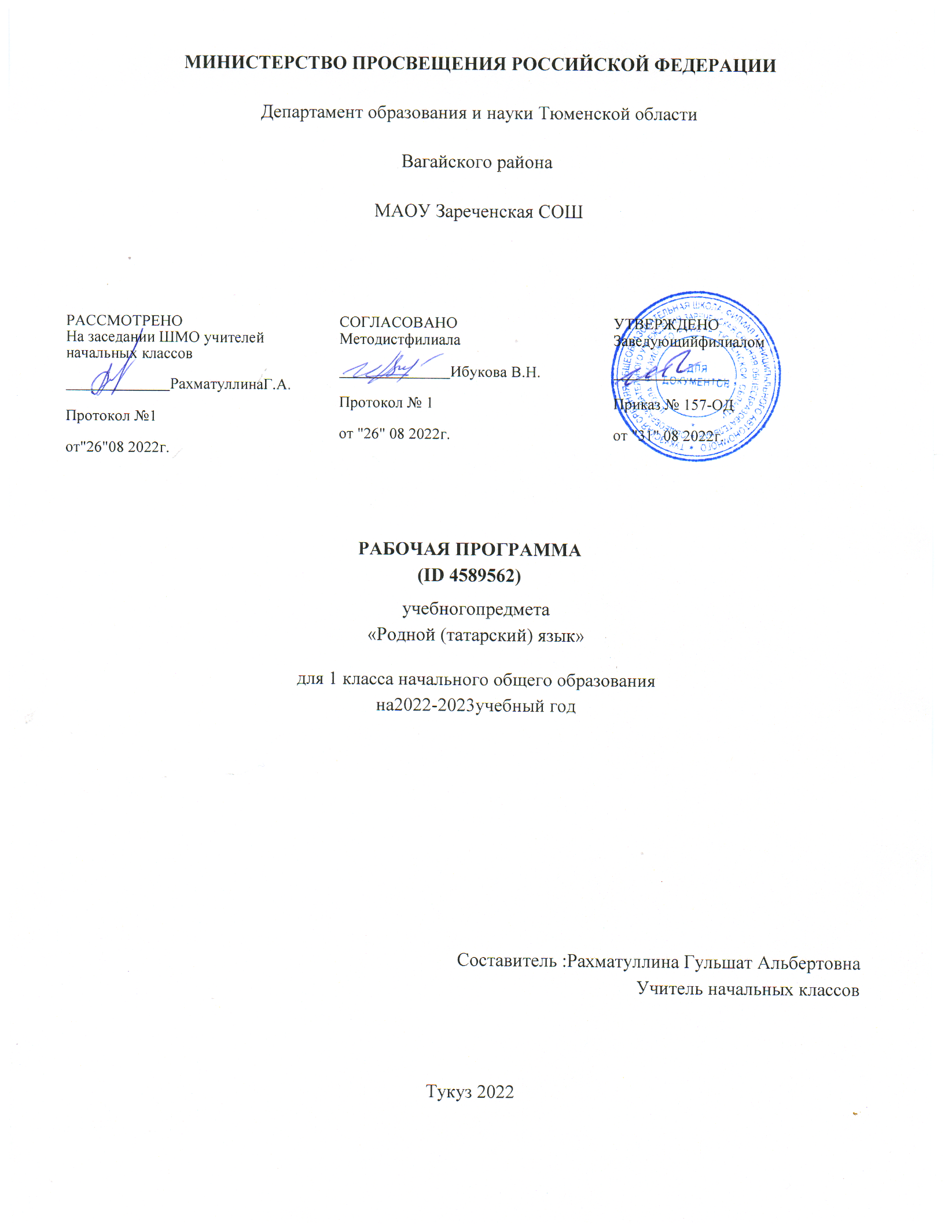 ПОЯСНИТЕЛЬНАЯ ЗАПИСКАОБЩАЯ ХАРАКТЕРИСТИКА УЧЕБНОГО ПРЕДМЕТА «РОДНОЙ (ТАТАРСКИЙ) ЯЗЫК»Изучение учебного предмета «Родной (татарский) язык» начинается на уровне начального общего образования, его изучение в начальной школе представляет собой первый этап языкового образования и речевого развития обучающихся.В процессе знакомства со структурными единицами татарского языка, обучающиеся осознают их роль и функции, а также связи и отношения, существующие в системе татарского языка и в речи.Усвоение морфологической и синтаксической структуры языка, правил строения слова и предложения, графической формы букв осуществляется на основе формирования символико- моделирующих учебных действий с языковыми единицами.Формирование у младших школьников представления о лексике татарского языка способствует, в свою очередь, развитию понимания материальной природы языкового знака (слова как единства звучания и значения).Важная роль отводится ознакомлению с понятиями из области словообразования, морфологии и синтаксиса. Освоение грамматических понятий на начальном уровне способствует общему умственному и речевому развитию обучающихся. Так, они знакомятся с необходимыми интеллектуальными операциями анализа, синтеза, сравнения, сопоставления, классификации и обобщения, что в дальнейшем послужит основой для формирования общих учебных и познавательных универсальных действий.Изучение учебного предмета «Родной (татарский) язык» предусматривает межпредметные связи с другими учебными предметами гуманитарного цикла, в первую очередь с учебным предметом«Литературное чтение на родном (татарском) языке».ЦЕЛИ И ЗАДАЧИ ИЗУЧЕНИЯ УЧЕБНОГО ПРЕДМЕТА «РОДНОЙ (ТАТАРСКИЙ) ЯЗЫК»Цель изучения учебного предмета «Родной (татарский) язык» – развитие элементарной коммуникативной компетенции обучающихся на доступном уровне в основных видах речевой деятельности: слушание, говорение, чтение и письмо; воспитание и развитие личности, уважающей языковое наследие многонационального народа Российской Федерации.Задачи изучения учебного предмета «Родной (татарский) язык»:развитие у обучающихся патриотических чувств по отношению к татарскому языку: любви и интереса к нему, осознания его красоты и эстетической ценности, гордости и уважения к родному языку;развитие у обучающихся диалогической и монологической устной и письменной речи, коммуникативных умений, нравственных и эстетических чувств, способности к творческой деятельности на татарском языке;формирование первоначальных знаний о системе и структуре родного (татарского) языка: фонетике, орфоэпии, графике, орфографии, лексике, морфемике, морфологии и синтаксисе;формирование навыков культуры речи в зависимости от ситуации общения; умений составлять несложные письменные тексты-описания, тексты-повествования и рассуждения.В результате изучения учебного предмета обучающиеся научатся осознавать и использовать татарский язык как средство общения, познания мира и усвоения культуры татарского народа.У обучающихся последовательно сформируются эмоционально-ценностное отношение к родному языку, интерес к его изучению, желание умело им пользоваться в разных ситуациях общения, правильно писать и читать, участвовать в диалоге, составлять несложные устные монологическиевысказывания и письменные тексты. Через воспитание позитивного эмоционально-ценностного отношения к родному языку у обучающихся закладываются основы гражданской культуры личности.МЕСТО УЧЕБНОГО ПРЕДМЕТА «РОДНОЙ (ТАТАРСКИЙ) ЯЗЫК» В УЧЕБНОМ ПЛАНЕВ соответствии с ФГОС НОО учебный предмет «Родной язык» входит в предметную область«Родной язык и литературное чтение на родном языке» и является обязательным для изучения. В 1 классе количество учебных часов, выделяемых на изучение предмета «Родной (татарский)язык», – 1 час в неделю, что составляет 33 часа.СОДЕРЖАНИЕ УЧЕБНОГО ПРЕДМЕТАВиды речевой деятельностиБеседа на тему «Белем бəйрəме» («День знаний»). Правила гигиены чтения и письма. Рассказ на тему «Минем яраткан уенчыкларым» («Мои любимые игрушки»). Чтение по слогам слов и предложений.Обучение грамотеБуквы и звуки татарского алфавита. Чтение слов по слогам. Выработка связного и ритмичного написания букв. Слова, которые пишутся с заглавной буквы. Основные элементы соединения букв в слове. Слог. Запись слов по слогам. Запись слов и предложений по памяти. Запись предложений после предварительного слого-звукового разбора каждого слова. Татарский алфавит. Контрольное списывание.Систематический курсРечь. Устная речь и письменная речь. Слово и предложение. Текст. Перенос слов из строки в строку. Ударение. Ударный слог. Правописание слов с гласными о и ө. Правописание специфичных согласных звуков татарского языка. Гласные звуки татарского языка. Согласные звуки татарского языка. Звуковое значение букв е, ё, ю, я. Слова, отвечающие на вопросы «кем?» («кто?») и «нəрсə?» («что?»). Особенности присоединения аффиксов в татарском языке.Развитие речиДиалог на тему «Мин мəктəптə һəм өйдə» («Я в школе и дома»). Урок-игра. Работа с прослушанным текстом.ПЛАНИРУЕМЫЕ ОБРАЗОВАТЕЛЬНЫЕ РЕЗУЛЬТАТЫЛИЧНОСТНЫЕ РЕЗУЛЬТАТЫВ результате изучения предмета «Родной (татарский) язык» у обучающегося будут сформированы следующие личностные результаты:гражданско-патриотического воспитания:становление ценностного отношения к своей Родине – России;осознание своей этнокультурной и российской гражданской идентичности;сопричастность к прошлому, настоящему и будущему своей страны и родного края;первоначальные представления о человеке как члене общества, о правах и ответственности, уважении и достоинстве человека, о нравственно-этических нормах поведения и правилах межличностных отношений;духовно-нравственного воспитания:признание индивидуальности каждого человека;проявление сопереживания, уважения и доброжелательности;неприятие любых форм поведения, направленных на причинение физического и морального вреда другим людям;эстетического воспитания:уважительное отношение и интерес к художественной культуре, восприимчивость к разным видам искусства, традициям и творчеству своего и других народов;стремление к самовыражению в разных видах художественной деятельности;физического воспитания, формирования культуры здоровья и эмоционального благополучия:соблюдение правил здорового и безопасного (для себя и других людей) образа жизни в окружающей среде (в том числе информационной);бережное отношение к физическому и психическому здоровью;трудового воспитания:осознание ценности труда в жизни человека и общества, ответственное потребление и бережное отношение к результатам труда, навыки участия в различных видах трудовой деятельности, интерес к различным профессиям;экологического воспитания:бережное отношение к природе;неприятие действий, приносящих ей вред;ценности научного познания:первоначальные представления о научной картине мира;познавательные интересы, активность, инициативность, любознательность и самостоятельность в познании.МЕТАПРЕДМЕТНЫЕ РЕЗУЛЬТАТЫВ результате изучения учебного предмета «Родной (татарский) язык» обучающийся овладеет универсальными учебными познавательными действиями:базовые логические действия:сравнивать объекты, устанавливать основания для сравнения, устанавливать аналогии;объединять объекты (языковые единицы) по определенному признаку;определять существенный признак для классификации языковых единиц, классифицировать языковые единицы;находить в языковом материале закономерности и противоречия на основе предложенногоучителем алгоритма наблюдения; анализировать алгоритм действий при работе с языковыми единицами, самостоятельно выделять учебные операции при анализе языковых единиц;выявлять недостаток информации для решения учебной и практической задачи на основе предложенного алгоритма;устанавливать причинно-следственные связи в ситуациях наблюдения за языковым материалом, делать выводы;базовые исследовательские действия:с помощью учителя формулировать цель, планировать изменения языкового объекта, речевой ситуации;сравнивать несколько вариантов выполнения задания, выбирать наиболее подходящий (на основе предложенных критериев);проводить по предложенному плану несложное лингвистическое исследование, выполнять по предложенному плану проектное задание;формулировать выводы и подкреплять их доказательствами на основе результатов проведенного наблюдения за языковым материалом (классификации, сравнения, исследования);работа с информацией:выбирать источник получения информации: нужный словарь для получения запрашиваемой информации, для уточнения;согласно заданному алгоритму находить в предложенном источнике информацию;распознавать достоверную и недостоверную информацию самостоятельно или на основании предложенного учителем способа ее проверки;соблюдать с помощью взрослых (педагогических работников, родителей, законных представителей) правила информационной безопасности при поиске информации в сети Интернет;анализировать и создавать текстовую, видео, графическую, звуковую информацию в соответствии с учебной задачей;самостоятельно создавать схемы, таблицы для представления лингвистической информации.В результате изучения учебного предмета «Родной (татарский) язык» обучающийся овладеет универсальными учебными коммуникативными действиями:общение:воспринимать и формулировать суждения, выражать эмоции в соответствии с целями и условиями общения в знакомой среде;проявлять уважительное отношение к собеседнику, соблюдать правила ведения диалога и дискуссии;признавать возможность существования разных точек зрения;корректно и аргументированно высказывать свое мнение;строить речевое высказывание в соответствии с поставленной задачей;создавать устные и письменные тексты (описание, рассуждение, повествование);готовить небольшие публичные выступления;подбирать иллюстративный материал (рисунки, фото, плакаты) к тексту выступления;совместная деятельность:формулировать краткосрочные и долгосрочные цели (индивидуальные с учетом участия в коллективных задачах) в стандартной (типовой) ситуации на основе предложенного формата планирования, распределения промежуточных шагов и сроков;принимать цель совместной деятельности, коллективно строить действия по ее достижению: распределять роли, договариваться, обсуждать процесс и результат совместной работы;проявлять готовность руководить, выполнять поручения, подчиняться;ответственно выполнять свою часть работы;оценивать свой вклад в общий результат;выполнять совместные проектные задания с опорой на предложенные образцы.В результате изучения учебного предмета «Родной (татарский) язык» обучающийся овладеет универсальными учебными регулятивными действиями:самоорганизация:планировать действия по решению учебной задачи для получения результата;выстраивать последовательность выбранных действий;самоконтроль:устанавливать причины успеха/неудач учебной деятельности;корректировать свои учебные действия для преодоления ошибок.ПРЕДМЕТНЫЕ РЕЗУЛЬТАТЫОбучающийся научится:воспроизводить звуковую форму слова по его буквенной записи;рассказывать о себе, друзьях и т. д.;соблюдать орфоэпические и интонационные нормы татарского языка в устной и письменной речи;читать целыми словами со скоростью, соответствующей индивидуальному темпу обучающегося;владеть начертанием письменных прописных и строчных букв;правильно списывать слова и предложения;писать буквы, буквосочетания, слоги, слова, предложения с соблюдением гигиенических норм;вырабатывать связное и ритмичное написание букв;писать под диктовку слова, тексты объемом не более 8 слов;распознавать устную и письменную речь;различать слово, предложение и текст;применять изученные правила правописания: раздельное написание слов в предложении;писать без искажений прописные буквы в начале предложения и в именах собственных;правильно оформлять предложение на письме, выбирать знак конца предложения;выделять в слове ударение;произносить и различать на слух гласные звуки татарского языка;различать гласные и согласные звуки; гласные – ударные и безударные, твердые и мягкие; согласные – звонкие и глухие;распознавать парные и непарные гласные и согласные звуки;определять количество и последовательность звуков в слове;различать звуки и буквы: буква как знак звука;определять количество слогов;переносить слова на другую строку;переносить слова с буквами ъ и ь по слогам;правильно писать и читать слова с буквами ъ и ь;правильно читать специфичные гласные звуки татарского языка [ə], [ө], [ү];правильно читать специфичные согласные звуки татарского языка [w], [ғ], [қ], [җ], [ң], [һ];правильно употреблять при письме буквы, обозначающие специфичные звуки татарского языка;определять функции букв е, ё, ю, я;проводить слого-звуковой разбор слова;правильно называть буквы татарского алфавита, их последовательность;использовать алфавит для упорядочения списка слов;правильно присоединять к слову твердый или мягкий вариант аффиксов;различать слова, отвечающие на вопросы «кем?» («кто?») и «нəрсə?» («что?»);находить в предложении слова, отвечающие на вопрос «нишли?» («что делает?»);вести диалог, расспрашивая собеседника, отвечая на его вопросы;воспринимать на слух аудиотекст, построенный на знакомом языковом материале;владеть техникой чтения, приемами понимания прочитанного и прослушанного текста.ТЕМАТИЧЕСКОЕ ПЛАНИРОВАНИЕПОУРОЧНОЕ ПЛАНИРОВАНИЕУЧЕБНО-МЕТОДИЧЕСКОЕ ОБЕСПЕЧЕНИЕ ОБРАЗОВАТЕЛЬНОГО ПРОЦЕССАОБЯЗАТЕЛЬНЫЕ УЧЕБНЫЕ МАТЕРИАЛЫ ДЛЯ УЧЕНИКАВведите свой вариант:«Алифба (Азбука) (на русском и татарском языках)», Гарифуллина Ф.Ш., Мияссарова И.Х.МЕТОДИЧЕСКИЕ МАТЕРИАЛЫ ДЛЯ УЧИТЕЛЯВведите свой вариант:Издательство «Магариф-Вакыт»Центр Татарской ЛитературыЦИФРОВЫЕ ОБРАЗОВАТЕЛЬНЫЕ РЕСУРСЫ И РЕСУРСЫ СЕТИ ИНТЕРНЕТВведите свой вариант:Образовательный ресурс TATARSCHOOL.ruМАТЕРИАЛЬНО-ТЕХНИЧЕСКОЕ ОБЕСПЕЧЕНИЕ ОБРАЗОВАТЕЛЬНОГО ПРОЦЕССАУЧЕБНОЕ ОБОРУДОВАНИЕОБОРУДОВАНИЕ ДЛЯ ПРОВЕДЕНИЯ ПРАКТИЧЕСКИХ РАБОТ№ п/пНаименование разделов и тем программыКоличество часовКоличество часовКоличество часовДата изученияВиды деятельностиВиды, формы контроляЭлектронные (цифровые) образовательные ресурсы№ п/пНаименование разделов и тем программывсегоконтрольные работыпрактические работыДата изученияВиды деятельностиВиды, формы контроляЭлектронные (цифровые) образовательные ресурсы«Мин» («Я»)«Мин» («Я»)«Мин» («Я»)«Мин» («Я»)«Мин» («Я»)«Мин» («Я»)«Мин» («Я»)«Мин» («Я»)«Мин» («Я»)Раздел 1. Виды речевой деятельностиРаздел 1. Виды речевой деятельностиРаздел 1. Виды речевой деятельностиРаздел 1. Виды речевой деятельностиРаздел 1. Виды речевой деятельностиРаздел 1. Виды речевой деятельностиРаздел 1. Виды речевой деятельностиРаздел 1. Виды речевой деятельностиРаздел 1. Виды речевой деятельности1.1.Беседа на тему «Белем10001.09.2022учебный диалог, в ходе которого обучающиеся расспрашивают собеседника, отвечают на егоУстныйhttp://mon.tatar.ruбəйрəме» («День знаний»)02.09.2022вопросы;опрос;http://www.belem.ru/1.2.Правила гигиены чтения и10005.09.2022коллективное формулирование вывода о правилах гигиены чтения и письма;Письменныйhttp://mon.tatar.ruписьма09.09.2022соблюдение гигиенических требований при чтении и письме;контроль;http://www.belem.ru/Устныйопрос;Итого по разделуИтого по разделу2Раздел 2. Обучение грамоте (фонетика, графика, чтение, письмо)Раздел 2. Обучение грамоте (фонетика, графика, чтение, письмо)Раздел 2. Обучение грамоте (фонетика, графика, чтение, письмо)Раздел 2. Обучение грамоте (фонетика, графика, чтение, письмо)Раздел 2. Обучение грамоте (фонетика, графика, чтение, письмо)Раздел 2. Обучение грамоте (фонетика, графика, чтение, письмо)Раздел 2. Обучение грамоте (фонетика, графика, чтение, письмо)Раздел 2. Обучение грамоте (фонетика, графика, чтение, письмо)Раздел 2. Обучение грамоте (фонетика, графика, чтение, письмо)2.1.Буквы и звуки татарского30012.09.2022игровое упражнение «Скажи так, как я» (отрабатывается умение воспроизводить заданный;http://mon.tatar.ruалфавита16.09.2022учителем образец интонационного выделения звука в слове);Письменныйhttp://www.belem.ru/игровое упражнение «Есть ли в слове заданный звук?» (ловить мяч нужно только тогда, когдаконтроль;ведущий называет слово с заданным звуком, отрабатывается умение определять наличиезаданного звука в слове);2.2.Чтение слов по слогам20119.09.2022игра «Живые звуки»: моделирование звукового состава слова в игровых ситуациях;Письменныйhttp://mon.tatar.ru23.09.2022моделирование звукового состава слов с использованием фишек разного цвета для фиксацииконтроль;http://www.belem.ru/качественных характеристик звуков;Устныйопрос;2.3.Выработка связного и40026.09.2022совместная работа: анализ поэлементного состава букв. Игровое упражнение «КонструкторПисьменныйhttp://mon.tatar.ruритмичного написания букв30.09.2022букв», в ходе которого обучающиеся составляют буквы из элементов;контроль;http://www.belem.ru/написание букв, буквосочетаний, слогов, слов, предложений с соблюдением гигиеническихУстныйнорм;опрос;2.4.Слова, которые пишутся с10003.10.2022моделирование (из пластилина, из проволоки) заглавных и строчных букв;Устныйhttp://mon.tatar.ruзаглавной буквы07.10.2022написание прописных и строчных букв;опрос;http://www.belem.ru/Практическаяработа;2.5.Повторение10110.10.2022упражнение: запись под диктовку слов и предложений, состоящих из трех-пяти слов;Письменныйhttp://mon.tatar.ru14.10.2022работа в парах: соотнесение одних и тех же слов, написанных печатным и письменнымконтроль;http://www.belem.ru/шрифтом;Устныйопрос;Итого по разделуИтого по разделу11Раздел 3. Развитие речиРаздел 3. Развитие речиРаздел 3. Развитие речиРаздел 3. Развитие речиРаздел 3. Развитие речиРаздел 3. Развитие речиРаздел 3. Развитие речиРаздел 3. Развитие речиРаздел 3. Развитие речи3.1.Диалог на тему «Мин мəктəптə10017.10.2022учебный диалог на основе анализа иллюстраций и текста учебника;Устныйhttp://mon.tatar.ruһəм өйдə» («Я в школе и дома»)21.10.2022опрос;http://www.belem.ru/3.2.Урок-игра10024.10.202228.10.2022практическая работа: списывание и запись под диктовку текста с применением изученных правил;Устный опрос;http://mon.tatar.ru http://www.belem.ru/Итого по разделуИтого по разделу2«Тирə-як, көнкүреш» («Мир вокруг меня»)«Тирə-як, көнкүреш» («Мир вокруг меня»)«Тирə-як, көнкүреш» («Мир вокруг меня»)«Тирə-як, көнкүреш» («Мир вокруг меня»)«Тирə-як, көнкүреш» («Мир вокруг меня»)«Тирə-як, көнкүреш» («Мир вокруг меня»)«Тирə-як, көнкүреш» («Мир вокруг меня»)«Тирə-як, көнкүреш» («Мир вокруг меня»)«Тирə-як, көнкүреш» («Мир вокруг меня»)Раздел 4. Виды речевой деятельностиРаздел 4. Виды речевой деятельностиРаздел 4. Виды речевой деятельностиРаздел 4. Виды речевой деятельностиРаздел 4. Виды речевой деятельностиРаздел 4. Виды речевой деятельностиРаздел 4. Виды речевой деятельностиРаздел 4. Виды речевой деятельностиРаздел 4. Виды речевой деятельности4.1.Рассказ на тему «Минем яраткан уенчыкларым» («Мои любимые игрушки»)10031.10.202204.11.2022соблюдение правил речевого этикета;Устный опрос;http://mon.tatar.ru http://www.belem.ru/4.2.Чтение по слогам слов и предложений10107.11.202211.11.2022отработка умения читать слоги, слова и предложения по слогам;Устный опрос;http://mon.tatar.ru http://www.belem.ru/Итого по разделуИтого по разделу2Раздел 5. Обучение грамоте (фонетика, графика, чтение, письмо)Раздел 5. Обучение грамоте (фонетика, графика, чтение, письмо)Раздел 5. Обучение грамоте (фонетика, графика, чтение, письмо)Раздел 5. Обучение грамоте (фонетика, графика, чтение, письмо)Раздел 5. Обучение грамоте (фонетика, графика, чтение, письмо)Раздел 5. Обучение грамоте (фонетика, графика, чтение, письмо)Раздел 5. Обучение грамоте (фонетика, графика, чтение, письмо)Раздел 5. Обучение грамоте (фонетика, графика, чтение, письмо)Раздел 5. Обучение грамоте (фонетика, графика, чтение, письмо)5.1.Основные элементы соединения букв в слове10014.11.202218.11.2022практическая работа: списывание слов/предложений в соответствии с заданным алгоритмом, контролирование этапов своей работы;Письменный контроль;http://mon.tatar.ru http://www.belem.ru/5.2.Слог. Запись слов по слогам10021.11.202225.11.2022практическая работа: контролировать правильность написания буквы, слога, слова, сравнивать свою запись с предложенным образцом;Письменный контроль;http://mon.tatar.ru http://www.belem.ru/5.3.Запись слов и предложений по памяти10028.11.202202.12.2022самостоятельная работа: определение количества слов в предложении;Письменный контроль; Практическая работа;http://mon.tatar.ru http://www.belem.ru/5.4.Запись предложений после предварительного слого- звукового разбора каждого слова10105.12.202209.12.2022вырабатывание связного и ритмичного написания букв;Письменный контроль; Устный опрос;http://mon.tatar.ru http://www.belem.ru/5.5.Татарский алфавит10112.12.202216.12.2022игровое упражнение «Повтори фрагмент алфавита»; играсоревнование «Повтори алфавит».;Письменный контроль; Устный опрос;http://mon.tatar.ru http://www.belem.ru/5.6.Контрольное списывание11019.12.202223.12.2022правильное списывание слов и предложений;Контрольная работа;http://mon.tatar.ru http://www.belem.ru/Итого по разделуИтого по разделу6Раздел 6. Развитие речиРаздел 6. Развитие речиРаздел 6. Развитие речиРаздел 6. Развитие речиРаздел 6. Развитие речиРаздел 6. Развитие речиРаздел 6. Развитие речиРаздел 6. Развитие речиРаздел 6. Развитие речи6.1.Работа с прослушанным текстом10026.12.202227.12.2022пересказ прослушанного текста;Письменный контроль; Устный опрос;http://mon.tatar.ru http://www.belem.ru/Итого по разделуИтого по разделу1«Туган җирем» («Моя Родина»)«Туган җирем» («Моя Родина»)«Туган җирем» («Моя Родина»)«Туган җирем» («Моя Родина»)«Туган җирем» («Моя Родина»)«Туган җирем» («Моя Родина»)«Туган җирем» («Моя Родина»)«Туган җирем» («Моя Родина»)«Туган җирем» («Моя Родина»)Раздел 7. Систематический курс (фонетика и орфоэпия, графика, орфография)Раздел 7. Систематический курс (фонетика и орфоэпия, графика, орфография)Раздел 7. Систематический курс (фонетика и орфоэпия, графика, орфография)Раздел 7. Систематический курс (фонетика и орфоэпия, графика, орфография)Раздел 7. Систематический курс (фонетика и орфоэпия, графика, орфография)Раздел 7. Систематический курс (фонетика и орфоэпия, графика, орфография)Раздел 7. Систематический курс (фонетика и орфоэпия, графика, орфография)Раздел 7. Систематический курс (фонетика и орфоэпия, графика, орфография)Раздел 7. Систематический курс (фонетика и орфоэпия, графика, орфография)7.1.Речь. Устная речь и письменная речь0.50028.12.202230.12.2022различение устной и письменной речи;Письменный контроль; Устный опрос;http://mon.tatar.ru http://www.belem.ru/7.2.Слово и предложение0.50016.01.202320.01.2023различение слова, предложения и текста;Письменный контроль; Устный опрос;http://mon.tatar.ru http://www.belem.ru/7.3.Текст0.50023.01.202327.01.2023работа с текстом: послушать аудиотекст, извлечь информацию о значении заданных слов, отвечая на вопросы учителя; прочитать текст, подчеркнуть слова, которые описывают главного героя рассказа; определить место в предложении слова, отвечающего на вопрос «нишли?» («что делает?»);творческое задание: используя подчеркнутые в тексте слова, написать развернутое толкование значения незнакомого слова;Устный опрос;http://mon.tatar.ru http://www.belem.ru/7.4.Перенос слов из строки в строку0.50030.01.202303.02.2023учебный диалог «Зачем нам нужны буквы ь и ъ?», объяснение в ходе диалога функций букв ъ и ь;применение изученных правил правописания: раздельное написание слов в предложении, перенос слов на следующую строку;Письменный контроль; Устный опрос;http://mon.tatar.ru http://www.belem.ru/7.5.Ударение. Ударный слог0.50006.02.202310.02.2023учебный диалог «Помогает ли ударение различать слова?»;Письменный контроль; Устный опрос;http://mon.tatar.ru http://www.belem.ru/7.6.Повторение. Работа с текстом«Табигать күренешлəре» («Явления природы»)0.50013.02.202317.02.2023работа в паре: составить предложения со словосочетаниями, в которых;Устный опрос;http://mon.tatar.ru http://www.belem.ru/7.7.Правописание слов с гласными о и ө0.50020.02.202324.02.2023правильное написание слов с гласными о и ө;Письменный контроль; Устный опрос;http://mon.tatar.ru http://www.belem.ru/7.8.Правописание специфичных согласных звуков татарского языка0.50027.02.202303.03.2023упражнение: выписывание из текста слов с согласными звуками [w], [ғ], [қ], [җ], [ң], [һ];Письменный контроль; Устный опрос;http://mon.tatar.ru http://www.belem.ru/Итого по разделуИтого по разделу4«Татар дөньясы» («Мир татарского народа»)«Татар дөньясы» («Мир татарского народа»)«Татар дөньясы» («Мир татарского народа»)«Татар дөньясы» («Мир татарского народа»)«Татар дөньясы» («Мир татарского народа»)«Татар дөньясы» («Мир татарского народа»)«Татар дөньясы» («Мир татарского народа»)«Татар дөньясы» («Мир татарского народа»)«Татар дөньясы» («Мир татарского народа»)Раздел 8. Систематический курс (фонетика и орфоэпия, морфология, орфография, морфемика)Раздел 8. Систематический курс (фонетика и орфоэпия, морфология, орфография, морфемика)Раздел 8. Систематический курс (фонетика и орфоэпия, морфология, орфография, морфемика)Раздел 8. Систематический курс (фонетика и орфоэпия, морфология, орфография, морфемика)Раздел 8. Систематический курс (фонетика и орфоэпия, морфология, орфография, морфемика)Раздел 8. Систематический курс (фонетика и орфоэпия, морфология, орфография, морфемика)Раздел 8. Систематический курс (фонетика и орфоэпия, морфология, орфография, морфемика)Раздел 8. Систематический курс (фонетика и орфоэпия, морфология, орфография, морфемика)Раздел 8. Систематический курс (фонетика и орфоэпия, морфология, орфография, морфемика)8.1.Гласные звуки татарского языка10006.03.202317.03.2023игровое упражнение «Назови звук»: ведущий кидает мяч и просит привести пример с определенным гласным звуком;Письменный контроль; Устный опрос;http://mon.tatar.ru http://www.belem.ru/8.2.Согласные звуки татарского языка0.50020.03.202331.03.2023распознавание звонких и глухих согласных звуков;Письменный контроль; Устный опрос;http://mon.tatar.ru http://www.belem.ru/8.3.Звуковое значение букв е, ё, ю, я0.50003.04.202314.04.2023упражнение: характеризовать (устно) звуки по заданным признакам;Письменный контроль; Устный опрос;http://mon.tatar.ru http://www.belem.ru/8.4.Устный опрос0.50017.04.202328.04.2023учебный диалог «Сравниваем звуковой и буквенный состав слов», в ходе диалога формулируются выводы о возможных соотношениях звукового и буквенного состава слов;Устный опрос;http://mon.tatar.ru http://www.belem.ru/8.5.Слова, отвечающие на вопросы«кем?» («кто?») и «нəрсə?» («что?»)0.500.501.05.202305.05.2023упражнение: подбор 1-2 слов, отвечающих на вопросы «кем?» («кто?») и «нəрсə?» («что?»);Устный опрос;http://mon.tatar.ru http://www.belem.ru/8.6.Особенности присоединения аффиксов в татарском языке10108.05.202312.05.2023упражнение: выбор необходимого варианта аффикса;Письменный контроль; Устный опрос;http://mon.tatar.ru http://www.belem.ru/8.7.Контрольный диктант11015.05.202319.05.2023написание под диктовку слов, текстов объемом не более 8 слов;Контрольная работа;Итого по разделуИтого по разделу5Раздел 9. Развитие речиРаздел 9. Развитие речиРаздел 9. Развитие речиРаздел 9. Развитие речиРаздел 9. Развитие речиРаздел 9. Развитие речиРаздел 9. Развитие речиРаздел 9. Развитие речиРаздел 9. Развитие речи9.1.Работа с текстом00022.05.202331.05.2023работа с текстом: читать целыми словами со скоростью, соответствующей индивидуальному темпу;Устный опрос;Итого по разделуИтого по разделу0ОБЩЕЕ КОЛИЧЕСТВО ЧАСОВ ПО ПРОГРАММЕОБЩЕЕ КОЛИЧЕСТВО ЧАСОВ ПО ПРОГРАММЕ3326.56.56.56.56.5№ п/пТема урокаКоличество часовКоличество часовКоличество часовДата изученияВиды, формы контроля№ п/пТема урокавсегоконтрольные работыпрактические работыДата изученияВиды, формы контроля1.Бәйләнешле сөйләм һәм җөмлә. 101Письменныйконтроль;Устныйопрос;2.Сүз. Иҗек . Калын һәм нечкә сузык авазлар.101Письменныйконтроль;Устныйопрос;3.А,ә авазлары һәм хәрефләре.101Письменныйконтроль;Устныйопрос;4.И, ы авазлары һәм  хәрефләре.101Письменныйконтроль;Устныйопрос;5.У, ү авазлары һәм хәрефләре101Письменныйконтроль;Устныйопрос;6.Э, ө, о авазлары һәм хәрефләре101Письменныйконтроль;Устныйопрос;7.[н], [л] авазлары һәм Н, н, Л, л хәрефләре.101Письменныйконтроль;Устныйопрос;8.[м], [р] авазлары һәм М, м, Р, р хәрефләре.101Письменныйконтроль;Устныйопрос;9.[й], [ң] авазлары һәм Й, й, ң хәрефләре.101Письменныйконтроль;Устныйопрос;10.[йа], [йә] авазлары һәм Я, я хәрефләре.101Письменныйконтроль;Устныйопрос;11.[йу], [йү],[йы], [йэ] авазлары һәм Ю, ю, Е, е хәрефләре.101Письменныйконтроль;Устныйопрос;12.[д], [т] авазлары һәм Д, д, Т, т хәрефләре.101Письменныйконтроль;Устныйопрос;13.[з], [с] авазлары һәм З, з, С, с хәрефләре.101Письменныйконтроль;Устныйопрос;14.[г], [к] авазлары һәм Г, г, К, к хәрефләре.101Письменныйконтроль;Устныйопрос;15.[в], [w], [ф] авазлары һәм В, в, Ф, ф хәрефләре.101Письменныйконтроль;Устныйопрос;16.[б], [п] авазлары һәм Б, б, П, п  хәрефләре.101Письменныйконтроль;Устныйопрос;17.[ж], [ш] авазлары һәм Ж, ж, Ш, ш хәрефләре.101Письменныйконтроль;Устныйопрос;18.[җ], [ч] авазлары һәм Җ, җ, Ч, ч хәрефләре.101Письменныйконтроль;Устныйопрос;19.[х], [һ] авазлары һәм Х, х, Һ, һ хәрефләре.101Письменныйконтроль;Устныйопрос;20.[йо], [щ], [ц] авазлары һәм Ё,ё, Щ, щ, Ц, ц хәрефләре.101Письменныйконтроль;Устныйопрос;21.[къ], [гъ] авазлары һәм ь, ъ хәрефләре.Үткәннәрне ныгыту.101Письменныйконтроль;Устныйопрос;22.Сәяхәт башы. Аптыраткыч әкиятләр сере 110Письменныйконтроль;Устныйопрос;23.Санамыш һәм табышмак  серләре 101Письменныйконтроль;Устныйопрос;24.Эндәшләр, табигатькә мөрәҗәгать итү, тизәйткечләр 101Письменныйконтроль;Устныйопрос;25.Охшаш яңгырашлы сүзләр, рифма һәм шигырь мәгънәсе 101Письменныйконтроль;Устныйопрос;26.Чылбыр әкиятләр 101Письменныйконтроль;Устныйопрос;27.Яңгыравык шигырьләр11Письменныйконтроль;Устныйопрос;28.Урман мәктәбендә 110Письменныйконтроль;Устныйопрос;29.Әдәбиятта фантазии101Письменныйконтроль;Устныйопрос;30.Шагыйрь нәрсә күрә һәм ниләр ишетә?101Письменныйконтроль;Устныйопрос;31.Такмазалар, уйдырмалар - «ялган» әкиятләр 101Письменныйконтроль;Устныйопрос;32.Рәссам нәрсә күрә101Письменныйконтроль;Устныйопрос;33.«Серле ачкыч» мәктәп клубына хат язу. 101Письменныйконтроль;Устныйопрос;ОБЩЕЕ КОЛИЧЕСТВО ЧАСОВ ПО ПРОГРАММЕОБЩЕЕ КОЛИЧЕСТВО ЧАСОВ ПО ПРОГРАММЕ332